Okręgowe  Zawody  Strzeleckie dla członków ZNP                   z terenu Okręgu Podkarpackiego
 Tarnobrzeg,  8 czerwca  2013 roku                       Dnia 8 czerwca 2013roku na strzelnicy LOK w Tarnobrzegu 
 przy ul. Strzeleckiej odbyły się Okręgowe Zawody Strzeleckie dla członków  ZNP z terenu Okręgu Podkarpackiego .Organizatorem zawodów był  Zarząd
Okręgu Podkarpackiego. Z ramienia Zarządu Okręgu Podkarpackiego ZNP nad całością imprezy czuwała wiceprezes ZOP ZNP Kol. Halina Stępień przy współpracy podczas zawodów z wiceprezesem ZOP ZNP Kol. Jerzym Kielarem i członkiem ZOP ZNP Kol. Anną Banaszak. Imprezę zaszczycił swoją obecnością:  Prezydent miasta Tarnobrzega pan Norbert Mastalerz, który objął Honorowy Patronat  nad zawodami strzeleckimi po raz trzeci.
W zawodach strzeleckich uczestniczyło 24 zawodników: z Iwonicza Zdroju, Krosna , Kolbuszowej, Mielca, Przemyśla, Rzeszowa ,Stalowej Woli, Zaklikowa i Tarnobrzega . Uczestnicy zawodów dojechali na strzelnicę LOK prywatnymi samochodami. Zawodnicy zostali przeszkoleni przez sędziego głównego zawodów pana Krzysztofa Gronka. Po zakończeniu sportowej rywalizacji, której towarzyszyła piękna, upalna pogoda, w oczekiwaniu na podliczenie wyników zawodów uczestnicy w towarzystwie organizatorów zasiedli do wspólnego grillowania.Wyniki zmagań sportowych przedstawiają się następująco:
W konkurencji – pistolet wojskowy:
    
I   miejsce   -   Krysa Stanisław    92  pkt.
II  miejsce   -   Żyłko Beata           91  pkt.
III miejsce   -   Piróg Zdzisław       89  pkt.
W konkurencji – karabinek sportowy;
I    miejsce    -    Rochowski Piotr       91pkt.
II   miejsce    -    Piróg Zdzisław         89 pkt.
III  miejsce    -    Kozubal Adam         89 pkt.
W konkurencji – pojedynek strzelecki  - drużynowo:
I   miejsce    -  Marszałek Aneta ,Reguła Liliana  - Tarnobrzeg
II  miejsce    -  Cymerman Piotr, Piróg Zdzisław   - Krosno
III miejsce    -  Żyłko Beata, Markowicz Barbara - Zaklików/Stalowa Wola Bardzo miłym akcentem  zawodów był moment wręczenia pucharów za I,II,III miejsce przez  Prezydenta Miasta Tarnobrzega w asyście wiceprezesów ZOP ZNP: Haliny Stępień, Jerzego Kielara  oraz prezes  Oddziału ZNP w Tarnobrzegu  Anny Banaszak.       Wszyscy uczestnicy zawodów otrzymali pamiątkowe koszulki, dyplomy           i okolicznościowe upominki  przygotowane przez Okręg Podkarpacki ZNP  oraz Urząd Miasta Tarnobrzega. Po zakończonych zawodach wykonano wiele grupowych zdjęć z dumnie prezentowanymi trofeami. Część zawodników  z powodu osobistych zajęć odjechała do domów, natomiast pozostali ponownie w towarzystwie organizatorów z przyjemnością usiedli do wspólnego grillowania.
Dziękujemy zwycięzcom i tym wszystkim, którzy o zwycięstwo walczyli,              za doskonałą  serdeczną atmosferę podczas zawodów, natomiast gospodarzom obiektu strzelnicy za umożliwienie odbycia  zawodów                        i gościnność. Mamy nadzieję, że za rok w jeszcze liczniejszym gronie spotkamy się tam ponownie.                                                                    Halina Stępień                                                              Wiceprezes ZOP ZNP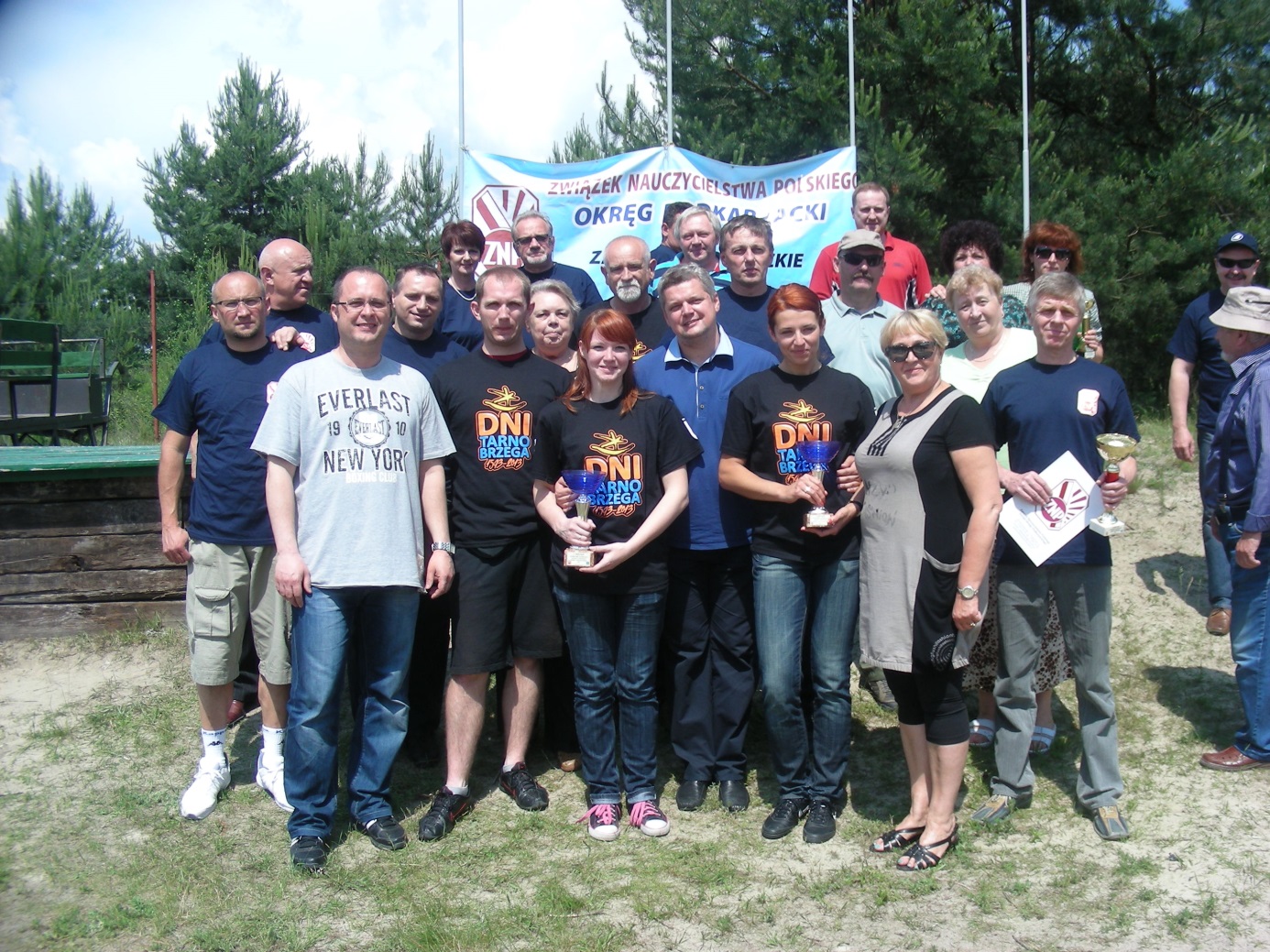 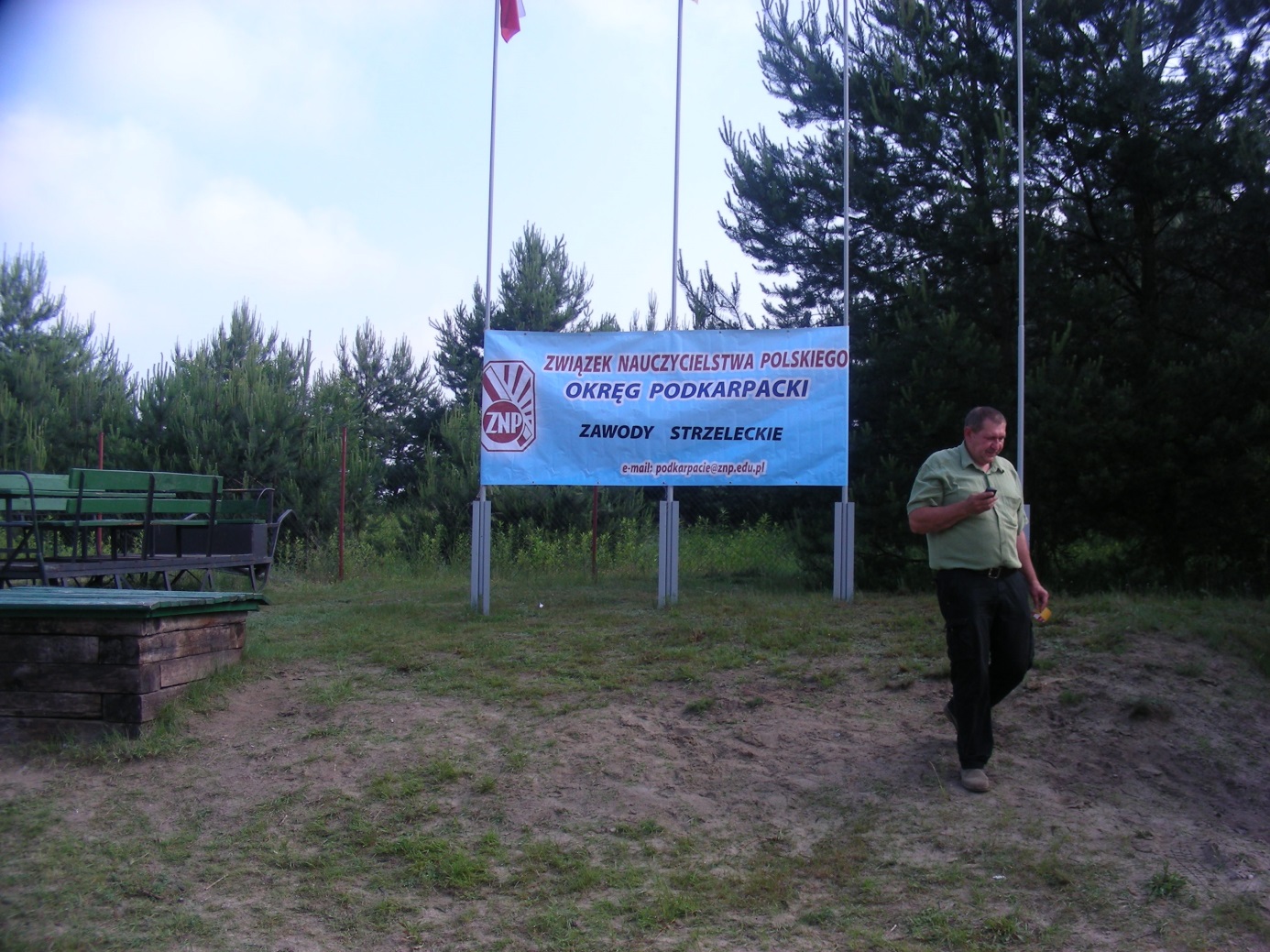 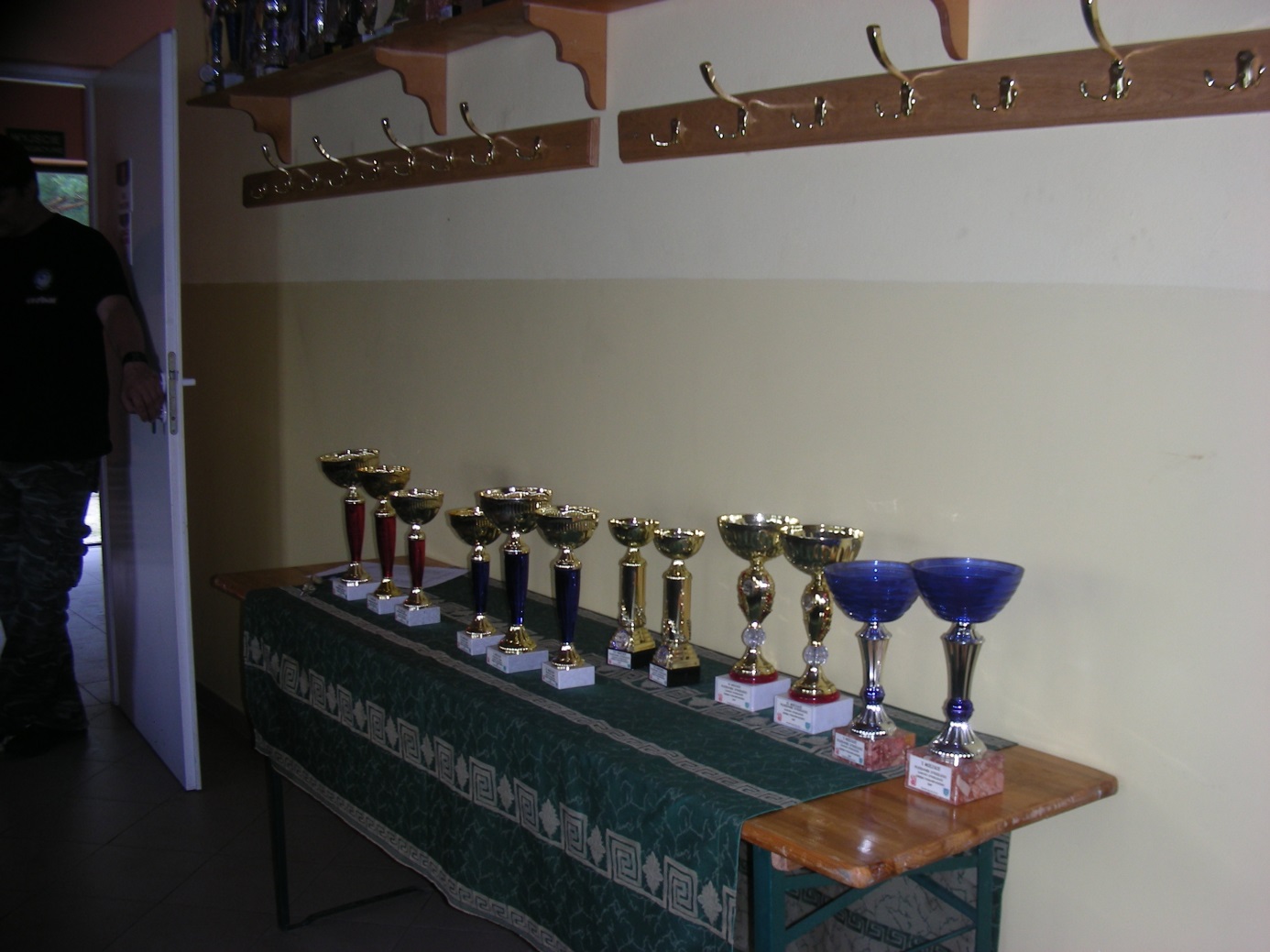 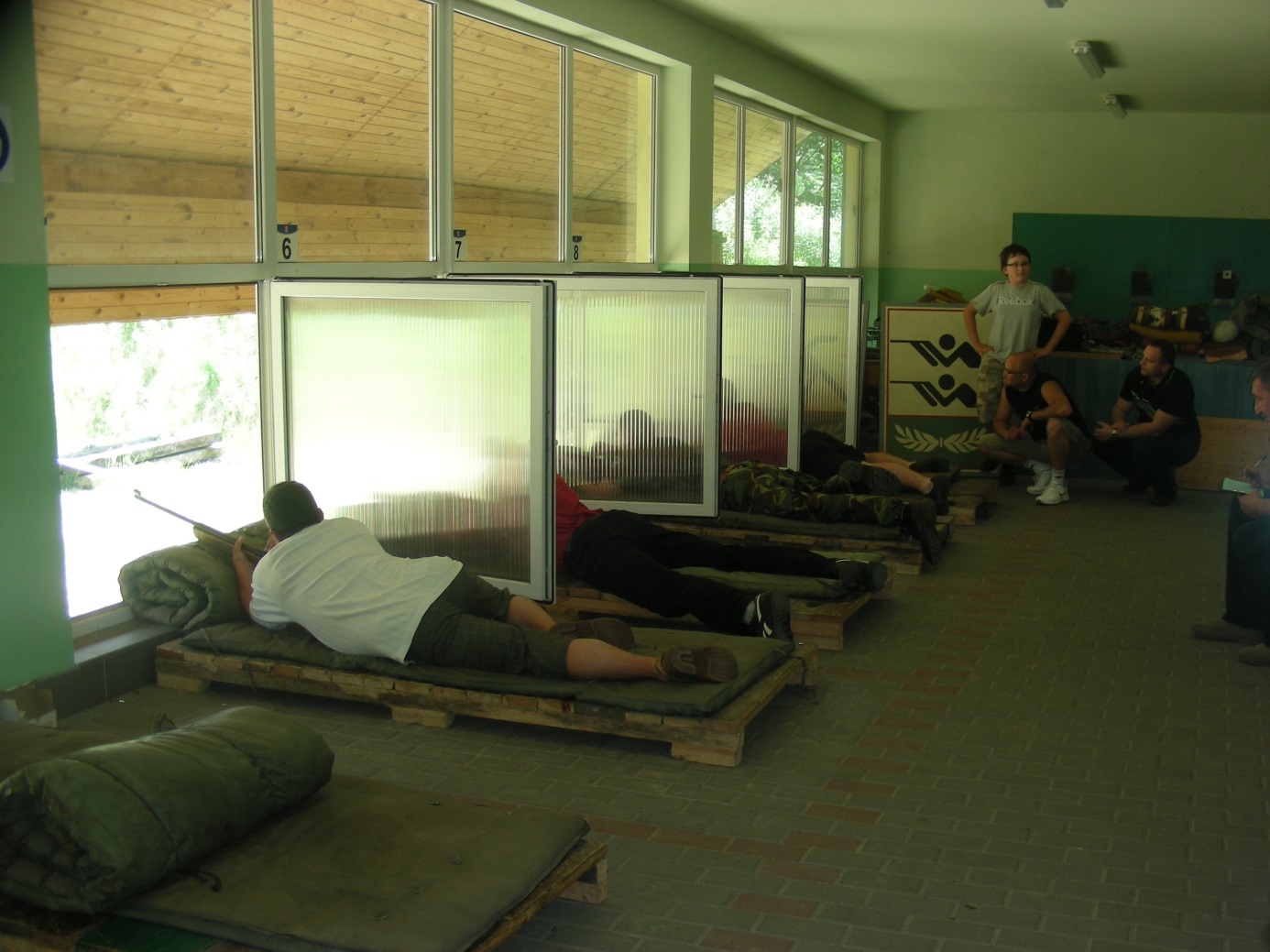 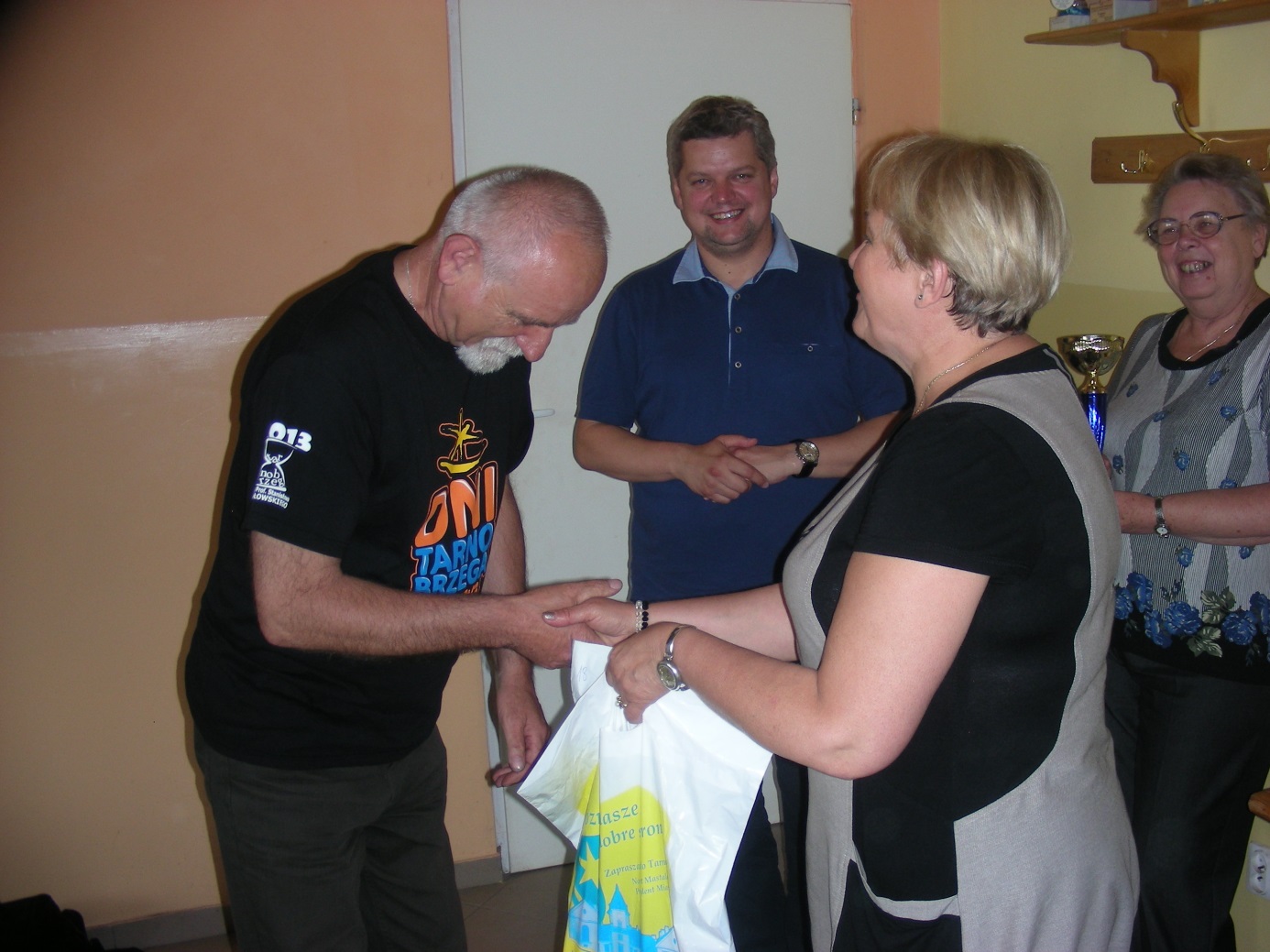 